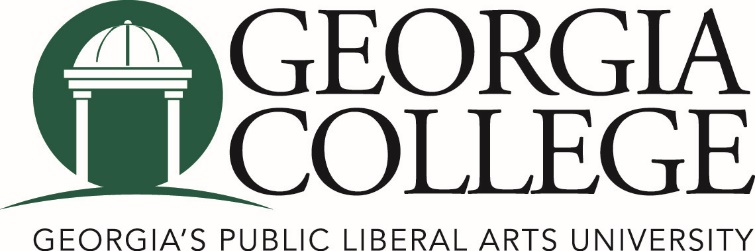 Agenda for “Mock” University Senate MeetingTuesday August 11th at 2:45 pmLocation: Rock Eagle 4-H Center, Hastings BuildingCall to OrderApproval of AgendaCommittee ReportsECUS / ScoNAPCCAPC / SoCCFAPCRPIPCSAPC / SGAReport of Task Force representativesLiberal Arts Renewal Project Task Force Report –  Amy Sumpter and Kim CosseyUniversity President’s ReportProvost's ReportUnfinished BusinessNew BusinessInformation ItemsAdjournmentCalendarECUS next meeting: Friday, September 4, 2:00-3:15pm, Parks 301Standing Committees next meeting: Friday, September 4, 2:00-3:15pm, Locations TBDStanding Committee Officer Training: Time and Location to be determinedUniversity Senate next meeting: Friday September 18, 3:30-4:45 pm, A&S 272